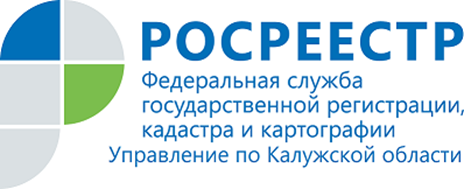 ПРЕСС-РЕЛИЗ10.07.2020Мониторинг деятельности кадастровых инженеров в Калужском регионе за 2 квартал 2020 годУправление Росреестра по Калужской области информирует калужан об итогах деятельности кадастровых инженеров за второй квартал 2020 года, подготовив рейтинг по итогам работы специалистов, осуществляющих кадастровую деятельность на территории Калужского региона.Услуги кадастрового инженера необходимы для постановки недвижимости на кадастровый учет, для определения местоположения границ земельных участков и объектов капитального строительства, а также проведения иных кадастровых и землеустроительных работ.При подборе специалиста Управление рекомендует использовать рейтинг кадастровых инженеров, в котором указано общее количество документов, подготовленных каждым специалистом, доля положительных решений по ним и доля приостановлений и отказов в осуществлении кадастрового учета по причине некачественной подготовки документов.Ознакомиться с рейтингом кадастровых инженеров можно на Калужском подсайте официального сайта Росреестра www.rosreestr.ru во вкладке: «Открытая служба» - «Статистика и аналитика» - «Калужская область» - «Рейтинг кадастровых инженеров»:https://rosreestr.ru/site/open-service/statistika-i-analitika/reyting-kadastrovykh-inz19henerov/2020rate/Информацию о кадастровом инженере можно проверить на официальном сайте Росреестра www.rosreestr.ru с помощью сервиса «Реестр кадастровых инженеров».https://rosreestr.ru/wps/portal/ais_rkiОб Управлении Росреестра по Калужской областиУправление Федеральной службы государственной регистрации, кадастра и картографии (Росреестр) 
по Калужской области является территориальным органом федерального органа исполнительной власти, осуществляющим функции по государственной регистрации прав на недвижимое имущество и сделок с ним, землеустройства, государственного мониторинга земель, а также функции по федеральному государственному надзору в области геодезии и картографии, государственному земельному надзору, надзору за деятельностью саморегулируемых организаций, организации работы Комиссии по оспариванию кадастровой стоимости объектов недвижимости. Осуществляет контроль за деятельностью подведомственного учреждения Росреестра - филиала ФГБУ «ФКП Росреестра» по Калужской области по предоставлению государственных услуг Росреестра. Исполняющая обязанности руководителя Управления Росреестра по Калужской области – Людмила Димошенкова.http://rosreestr.ru/ Контакты для СМИ: +7(4842) 56-47-85 (вн.123), 56-47-83